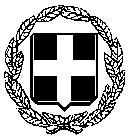     ΕΛΛΗΝΙΚΗ ΔΗΜΟΚΡΑΤΙΑ	ΚΟΖΑΝΗ 10-3-2020             --------------------------     ΔΙΟΙΚΗΣΗ         3ης Υ.ΠΕ. ΜΑΚΕΔΟΝΙΑΣ                                                             ΓΕΝΙΚΟ ΝΟΣΟΚΟΜΕΙΟ ΚΟΖΑΝΗΣ	              ΠΡΟΣ: ΜΜΕ «ΜΑΜΑΤΣΕΙΟ»ΕΝΗΜΕΡΩΣΗΗ Διοίκηση του Γενικού Νοσοκομείου Κοζάνης στα πλαίσια πρόληψης και αντιμετώπισης της διασποράς  του κορωνοϊου, καταργεί προσωρινά και μέχρι νεοτέρας το επισκεπτήριο στους νοσηλευόμενους ασθενείς. Επιτρέπεται μόνο σε όσους έχουν έγκριση  από το θεράποντα ιατρό του ασθενούς .Παρακαλούνται οι συμπολίτες μας να σεβαστούν την παραπάνω απόφαση της Διοικησης.    	  Ο Διοικητής       			    Στέργιος Γκανάτσιος